MMining Rehabilitation Fund Act 2012Portfolio:Minister for Mines and PetroleumAgency:Department of Energy, Mines, Industry Regulation and SafetyMining Rehabilitation Fund Act 20122012/0335 Nov 2012s. 1 & 2: 5 Nov 2012 (see s. 2(a));Act other than s. 1 & 2: 1 Jul 2013 (see s. 2(b) and Gazette 21 Jun 2013 p. 2445)Mining Rehabilitation Fund Amendment Act 20122012/0345 Nov 2012s. 1 & 2: 5 Nov 2012 (see s. 2(a));Act other than s. 1 & 2: 1 Jul 2013 (see s. 2(b) and Gazette 21 Jun 2013 p. 2445)Mining Legislation Amendment Act 2014 Pt. 32014/00422 Apr 201430 Jun 2014 (see s. 2(b) and Gazette 17 Jun 2014 p. 1953)Land and Public Works Legislation Amendment Act 2023 Pt. 4 Div. 92023/00424 Mar 202310 Aug 2023 (see s. 2(b) and SL 2023/132 cl. 2)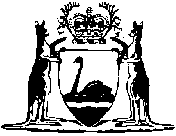 